       АДМИНИСТРАЦИЯ        МО «ГОРОДСКОЙ ОКРУГ ГОРОД СУНЖА»    ПОСТАНОВЛЕНИЕ«23» марта 2023г.           	                                               	                          № 99г. Сунжа«О подготовке проекта внесения изменений в генеральный план и правила землепользования и застройки МО «Городской округ город Сунжа»»  В соответствии с Федеральным законом от 06.10.2003г. № 131-ФЗ «Об общих принципах организации местного самоуправления в Российской Федерации», ст. 24 и ст. 31 Градостроительного кодекса Российской Федерации, администрация муниципального образования «Городской округ город Сунжа» постановляет:Приступить к подготовке проекта внесения изменений в генеральный план и правила землепользования и застройки МО «Городской округ город Сунжа».Утвердить:- Состав комиссии по подготовке проекта внесения изменений в генеральный план, правила землепользования и застройки МО «Городской округ город Сунжа» и проведению публичных слушаний по таким проектам (приложение №1);- Порядок и сроки проведения работ по подготовке проекта внесения изменений в генеральный план МО «Городской округ город Сунжа» (приложение №2);- Порядок и сроки проведения работ по подготовке проекта внесения изменений в правила землепользования и застройки МО «Городской округ город Сунжа» (приложение №3);- Порядок деятельности комиссии по подготовке проекта правил землепользования и застройки МО «Городской округ город Сунжа»- Порядок направления в комиссию предложений заинтересованных лиц по подготовке проекта внесения изменений в генеральный план и правила землепользования и застройки МО «Городской округ город Сунжа» (приложение №4).3.	Опубликовать настоящее постановление на официальном сайте администрации МО «Городской округ город Сунжа» и районной газете «Знамя труда.Контроль за исполнением настоящего постановления оставляю за собой.Настоящее постановление вступает в силу со дня подписания.Глава города                                                                             		               А.А. УмаровПриложение №1	к постановлению администрацииМО «Городской округ город Сунжа»№99 от 23.03.2023г.СОСТАВкомиссии по подготовке проекта внесения изменений в генеральный план и правила землепользования и застройки МО «Городской округ город Сунжа» и проведению публичных слушаний по таким проектам8.  Представитель комитета                   государственной охраны              (по согласованию)     объектов культурного наследияПриложение №2	к постановлению администрацииМО «Городской округ город Сунжа»№99 от 23.03.2023г.ПОРЯДОКпроведения работ по подготовке проекта внесения изменений в генеральный план МО «Городской округ город Сунжа»Приложение №3к постановлению администрацииМО «Городской округ город Сунжа»№99 от 23.03.2023г.ПОРЯДОКпроведения работ по подготовке проекта внесения изменений в Правила землепользования и застройки МО «Городской округ город Сунжа»Приложение №4к постановлению администрацииМО «Городской округ город Сунжа»№99 от 23.03.2023г.ПОРЯДОКдеятельности комиссии по подготовке проекта правил землепользования и застройкиМО «Городской округ город Сунжа»1. Комиссия по подготовке проекта правил землепользования и застройки МО «Городской округ город Сунжа» (далее - Комиссия) создается постановлением Администрации МО «Городской округ город Сунжа» для решения вопросов в области землепользования и застройки на территории МО «Городской округ город Сунжа».2. Комиссия в своей деятельности руководствуется Градостроительным кодексом Российской Федерации, федеральными нормативными правовыми актами, нормативными правовыми актами Республики Ингушетия, муниципальными правовыми актами МО «Городской округ город Сунжа», а также настоящим Порядком.3. Комиссия осуществляет следующие функции:- обеспечение подготовки проекта правил землепользования и МО «Городской округ город Сунжа»;- обеспечение подготовки внесения изменений в правила землепользования и застройки МО «Городской округ город Сунжа»;4. Комиссия имеет право:- запрашивать и получать необходимые для работы материалы и сведения по вопросам, входящим в компетенцию Комиссии;- приглашать на заседания Комиссии лиц, чьи интересы затрагивают рассматриваемые Комиссией вопросы.5. Состав Комиссии утверждается постановлением Администрации МО «Городской округ город Сунжа». 6. Включение в состав Комиссии новых членов комиссии осуществляется после рассмотрения предложенных кандидатур на заседании Комиссии.7. Заседания Комиссии проводит председатель Комиссии, а в его отсутствие - заместитель председателя Комиссии.8. Заседание Комиссии считается правомочным, если на нем присутствует более половины ее состава. Члены Комиссии участвуют в ее заседаниях лично.9. Решение Комиссии принимается большинством голосов присутствующих на заседании Комиссии. В случае равенства голосов решающим является голос председательствующего.10. Решения Комиссии оформляются протоколом, который подписывает председательствующий на заседании.11. Организационное, правовое, документационное и иное обеспечение деятельности комиссии осуществляется администрацией МО «Городской округ город Сунжа»Приложение №5к постановлению администрацииМО «Городской округ город Сунжа»№99 от 23.03.2023г.ПОРЯДОКнаправления в комиссию предложений заинтересованных лиц по проекту внесения изменений в генеральный план и правила землепользования и застройки МО «Городской округ город Сунжа»С момента опубликования постановления главы администрации МО «Городской округ город Сунжа» о подготовке проекта внесения изменений в генеральный план и правила землепользования и застройки МО «Городской округ город Сунжа», в течение тридцати дней заинтересованные лица вправе направлять в комиссию по подготовке таких проектов свои предложения.Предложения могут быть направлены по адресу для передачи предложений непосредственно в комиссию (с пометкой «В комиссию по подготовке проекта внесения изменений в генеральный план и правила землепользования и застройки МО «Городской округ город Сунжа») по адресу: 386203, Республика Ингушетия, г. Сунжа, ул. Осканова, 34, а также по электронной почте gorodsunja@mail.ru.При этом гражданин в обязательном порядке указывает свои   фамилию, имя, отчество (при наличии), адрес электронной почты, если ответ должен быть направлен в форме электронного документа, и почтовый адрес, если ответ должен быть направлен в письменной форме.Предложения должны быть логично изложены в письменном виде (напечатаны либо написаны разборчивым почерком) за подписью лица, их изложившего, с указанием его полных фамилии, имени, отчества, адреса места регистрации и даты подготовки предложений. Неразборчиво написанные, неподписанные предложения, а также предложения, не имеющие отношения к подготовке проекта внесения изменений в генеральный план и правила землепользования и застройки МО «Городской округ город Сунжа», комиссией не рассматриваются.Предложения могут содержать любые материалы (как на бумажных, так и электронных носителях). Направленные материалы возврату не подлежат.Предложения, поступившие в комиссию после завершения работ по подготовке проекта внесения изменений в генеральный план и правила землепользования и застройки МО «Городской округ город Сунжа», не рассматриваются.Комиссия вправе вступать в переписку с заинтересованными лицами, направившими предложения.1.Беков Халит Хасанович -Заместитель главы администрации МО «Городской округ город Сунжа», председатель комиссии, председатель комиссии;2.Дзауров Мухьамад Шамсудинович -Начальник отдела земельных и имущественных отношений администрации МО «Городской округ город Сунжа», заместительпредседателя комиссии;3.Дзейтов Мурад  Бексултанович -И.о. начальника градостроительного отдела администрации МО «Городской округ город Сунжа», секретарь комиссии;4.Тумгоев Ахмет Абукарович -Ведущий специалист отдела земельных и имущественных отношений администрации МО «Городской округ город Сунжа»,  член комиссии;4.Умаров Алихан Увайсович -Главный специалист отдела по вопросам производства, строительства, архитектуры и ЖКХ администрации МО «Городской округ город Сунжа», член комиссии;5.Бекбузаров Тухан Биланович -начальник отдела похозяйственного учета администрации МО «Городской округ город Сунжа», член комиссии;6.Хашагульгов Рамазан Хусейнович -Ведущий специалист отдела по вопросам производства, строительства, архитектуры и ЖКХ администрации МО «Городской округ город Сунжа», член комиссии;7.Кокурхаев Магомед-Башир Абдул-КеримовичЗаместитель председателя Городского совета депутатов МО «Городской округ город Сунжа», член комиссии (по согласованию)№п/пВиды работ (этапы)СрокипроведенияпроцедурыОснование3Подготовка проекта генерального планаСрок по муниципальному контракту на подготовку генерального планаЗаконодательством не нормируется4Размещение в ФГИС ТП проекта генерального планане менее чем за 1 месяц до утверждения генерального планач..7 ст. 9ГрК РФ5Уведомление органов государственной власти и ОМС об обеспечении доступа к проекту в ФГИС ТПв 3-х дневный срокч..8 ст. 9ГрК РФ6Согласование проекта ГПв течении 30 дней со дня поступления уведомленияч.7 ст.25ГрК РФ7Принятие решения о проведении публичных слушаний и его опубликование в установленном порядке Законодательством не нормируетсяч.11 ст. 24 ГрК РФ8Проведение публичных слушаний;Опубликование заключения о результатах публичных слушаний в газете и на офиц. сайте ОМСне более 1-го месяца с момента оповещения жителей до дня опубликования заключения о результатах публичный слушанийч.8 ст.28 ГрК РФ9Принятие решения главой местной администрации:о согласии и направлении проекта ГП в представительный ОМС;об отклонении проекта ГП и направлении на доработкуЗаконодательством не нормируетсяч.9 ст 28 ГрК РФ10Принятие решения представительным ОМС: - об утверждении ГП         -  об отклонении проекта ГП и направлении на доработкуЗаконодательством не нормируетсяч.13 ст. 24 ГрК РФ11Опубликование решения в СМИ, на офиц.сайте ОМССрок в соответствии с местными НПАЗаконодательством не нормируется12Размещение утвержденного ГП на сайте ФГИС ТПне более 10 днейч.2 ст.57.1, ч.9 ст.9 ГрК РФ13Направление в Комитет архитектуры и градостроительства РИ  копий документов в электронном видев 2-х недельный срок после утвержденияст.8.1, ч.4, п.2 ГрК РФ№п/пВиды работ (этапы)СрокипроведенияпроцедурыОснование1Опубликование сообщения о принятии решения о подготовке проекта внесения изменений в правила землепользования и застройкине позднее чем по истечении 10-ти дней с даты принятия решения о подготовке проектач.7 ст.31 ГрК РФ2Подготовка проекта внесения изменений в правила землепользования и застройкив течении 2 месяцев со дня принятия такого решенияст. 31 ГрК РФ3Проверка проекта правил землепользования и застройки, направление проекта главе города Сунжа, либо в комиссию на доработкув 3-х дневный срокч.9,10 ст.31 ГрК РФ4Принятие главой решения о проведении публичных слушаний не позднее чем через десять дней со дня получения такого проектач.11 ст. 31 ГрК РФ5Проведение публичных слушаний;не более 1-го месяца со дня опубликования проекта ПЗЗч.13 ст.31 ГрК РФ6Принятие решения главой местной администрации:о согласии и направлении проекта ПЗЗ в представительный ОМС;об отклонении проекта ПЗЗ и направлении на доработкув течение 10-ти дней после представления ему проекта ПЗЗ и результатов публичных слушанийч.16 ст 31 ГрК РФ7Принятие решения представительным ОМС: -       об утверждении ПЗЗ-    об отклонении проекта ПЗЗ и направлении на доработкуЗаконодательством не нормируетсяч.2 ст. 32 ГрК РФ8Опубликование решения в , на официальном сайте ОМССрок в соответствии с местными НПАЗаконодательством не нормируется9Размещение утвержденного ПЗЗ на сайте ФГИС ТПне позднее чем по истечении 10-ти дней с даты утвержденияч.3.1 ст.32 ГрК РФ10Направление в Комитет архитектуры и градостроительства РИ  копий документов в электронном видев 2-х недельный срок после утвержденияст.8.1, ч.4, п.2 ГрК РФ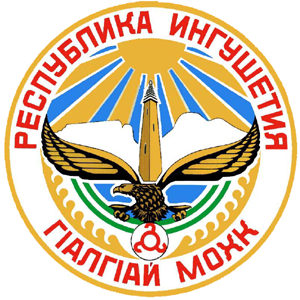 